ОТДЕЛ ОБРАЗОВАНИЯ АДМИНИСТРАЦИИ ГОРОДА ЗЕИАМУРСКОЙ ОБЛАСТИ(ООА)ПРИКАЗ  17.05.2020                                                                                               №  201 - одг. ЗеяОб итогах городского конкурса на лучшую работу школьных библиотек по патриотическому воспитанию обучающихся «Растим патриотов Родины»С целью активизации  работы школьных  библиотек  по  патриотическому воспитанию обучающихся,  продвижению  книги  и  чтения,  популяризации литературы военно-патриотической тематики с 01.09.2020 по 12.05.2020 был проведён городской конкурс на лучшую работу школьных библиотек по патриотическому воспитанию обучающихся «Растим патриотов Родины». На конкурс были представлены материалы от всех школьных библиотек города. 	На основании оценочных листов жюрип р и к а з ы в а ю:Наградить дипломом отдела образования администрации города Зеи в номинации «Им  наша  память  –  лучшая  награда» за 1 место – библиотеку-медиацентр муниципального общеобразовательного автономного учреждения средняя общеобразовательная школа № 1;в номинации «Пусть знают и помнят потомки»за 2 место- библиотечно-информационный центр муниципального общеобразовательного бюджетного учреждения Лицей;в номинации «Война проходит через сердце»за 1 место -  библиотеку-медиацентр муниципального общеобразовательного автономного учреждения средняя общеобразовательная школа № 1;2 место - библиотечно-информационный центр муниципального общеобразовательного бюджетного учреждения «Центр образования»;3 место - библиотечно-информационный центр муниципального общеобразовательного бюджетного учреждения Лицей;в номинации «О войне мы узнали из книг»за 1 место -  библиотечно-информационный центр муниципального общеобразовательного бюджетного учреждения средняя общеобразовательная школа № 5.2.	Наградить благодарностью отдела образования администрации города Зеи за активное участие в конкурсе в номинации «Прикоснись сердцем к подвигу»:-  библиотечно-информационный центр муниципального общеобразовательного бюджетного учреждения средняя общеобразовательная школа № 4.	3. Наградить денежной премией победителей и призёров городского конкурса на лучшую работу школьных библиотек по патриотическому воспитанию обучающихся «Растим патриотов Родины»:- библиотеку-медиацентр МОАУ СОШ № 1 - в размере шесть тысяч рублей;- библиотечно-информационный центр МОБУ «ЦО» - в размере три тысячи рублей;- библиотечно-информационный центр МОБУ Лицей - в размере три тысячи рублей;- библиотечно-информационный центр МОБУ СОШ № 5 - в размере три тысячи рублей.4. Наградить Благодарственным письмом отдела образования администрации города Зеи  за активное участие и качественную подготовку материалов на городской конкурс на лучшую работу школьных библиотек по патриотическому воспитанию обучающихся «Растим патриотов Родины» следующих педагогов:- Богачукову Валерию Васильевну, учителя истории МОАУ СОШ № 1;- Власову Ольгу Геннадьевну, учителя английского языка МОАУ СОШ № 1;- Михнюк Елену Витаутосовну, педагога-библиотекаря МОАУ СОШ № 1;- Саламаха Елену Николаевну, учителя начальных классов МОАУ СОШ № 1;- Семенчук Нину, обучающуюся 9 А класса МОАУ СОШ № 1;- Шумакову Веронику Георгиевну, учителя русского языка и литературы МОАУ СОШ № 1;- Гуканову Зою Ивановну, педагога-библиотекаря МОБУ «Центр образования»;	 -  Венкову Галину Сергеевну, педагога-библиотекаря МОБУ Лицей;- Ганиеву Александру Александровну, педагога-библиотекаря МОБУ СОШ №4;- Стукову Валентину Александровну, педагога-библиотекаря МОБУ СОШ № 5.5. Наградить Благодарственным письмом отдела образования администрации города Зеи  за  работу в качестве  членов жюри  городского конкурса на лучшую работу школьных библиотек по патриотическому воспитанию обучающихся «Растим патриотов Родины»:-  Парубенко Ирину Алексеевну, директора МБУ «Зейская городская библиотека»;     - Смолянинову Елену Юрьевну, заведующую справочно-информационным отделом МБУ «Зейская городская библиотека»;- Типайкину Оксану Анатольевну, заведующую Центральной библиотекой Зейского района.6. Рекомендовать руководителям общеобразовательных организаций:6.1. Поощрить педагогов, материалы которых заняли призовые места на городском конкурсе на лучшую работу школьных библиотек по патриотическому воспитанию обучающихся «Растим патриотов Родины».7. Ответственность за исполнение данного приказа возложить на Е.Н.Ещенко, старшего методиста МКУ «ЦОМОО г.Зеи».Заместитель начальника отдела                                В.Я. Гокова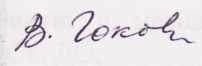 